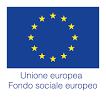 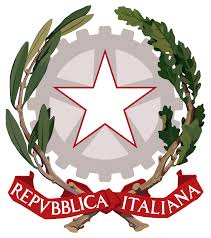 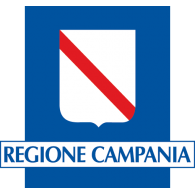 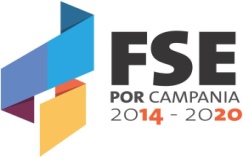 “SCUOLA DI COMUNITA’”POR Campania FSE 2014-2020 Asse II Obiettivo Specifico 6 Azione 9.2.1 Asse II Obiettivo Specifico 11 Azione 9.6.5Codice progetto 52 - Codice SURF 17068AP000000073 CUP B49F18001590009PROGETTO “OFFICINA SCUOLA”DOMANDA DI PARTECIPAZIONE AGLI INCONTRI DI SUPPORTO PSICOLOGICO ONLINE“Viviamo insieme il tempo…incontri online di supporto psicologico per ragazzi”L’obiettivo generale di questo intervento è quello di migliorare la qualità di vita e delle relazioni degli alunni, intervenendo sui disagi di natura affettiva e cognitiva dei ragazzi, sulle difficoltà riscontrate dagli insegnanti e sulle problematiche segnalate dai genitori.Si prevede, soprattutto, di riflettere e condividere emozioni, paure e vissuti legati all’evento del lockdown,  della Didattica a Distanza. Questa fase sarà volta ad aiutare i ragazzi a prevenire l’impatto traumatico di tale esperienza, integrandola da un punto di vista emotivo e razionale all’interno della propria biografia personale. Gli incontri dovranno aiutare i ragazzi a sviluppare resilienza e capacità riflessive e di definizione del proprio tempo a fronte dei diversi disagi legati alla chiusura degli spazi esterni, alla riduzione delle occasioni di scambio e incontro con i compagni, al ribaltamento dei propri ritmi di vita. Io sottoscritta  ________________________________________________  nata a _______________ Il _____________________ e residente a ________________________________________  in via  __________________________________Io sottoscritto _________________________________________________ nato a ________________ il ____________________________ e residente  a _________________________  in via _______________________________In quanto MADRE E PADRE DELL’ALUNNA/ONOME E COGNOME:___________________________________________FREQUENTANTE LA CLASSE______________________________________E NATA/O A _________________________________il________________CHIEDIAMO E AUTORIZZIAMOAlla partecipazione degli incontri di supporto psicologico online tenuti dalla Dott.ssa Valentina Bosco, Psicologa e Psicoterapeuta iscritta all’albo degli psicologi e psicoterapeuti della Regione Campania che si terranno mediante specifica piattaforma online in orario pomeridiano extra scolastico.□ Autorizzo il trattamento dei miei dati personali ai sensi dell’art. 13 del Decreto Legislativo 30 giugno 2003, n. 196 “Codice in materia di protezione dei dati personali” e dell’art. 13 del GDPR (Regolamento UE 2016/679).Data 										Firma del genitore 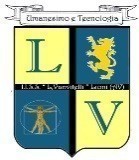 I   S  T   I   T U T O	D I	I S T R U Z I O N E S  E  C  O   N  D  A  R I A		S U P E R I O R EI   S  T   I   T U T O	D I	I S T R U Z I O N E S  E  C  O   N  D  A  R I A		S U P E R I O R EI   S  T   I   T U T O	D I	I S T R U Z I O N E S  E  C  O   N  D  A  R I A		S U P E R I O R EI   S  T   I   T U T O	D I	I S T R U Z I O N E S  E  C  O   N  D  A  R I A		S U P E R I O R EI   S  T   I   T U T O	D I	I S T R U Z I O N E S  E  C  O   N  D  A  R I A		S U P E R I O R EI   S  T   I   T U T O	D I	I S T R U Z I O N E S  E  C  O   N  D  A  R I A		S U P E R I O R E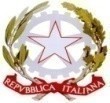 “  L U I G I	V A N V I T E L L I "“  L U I G I	V A N V I T E L L I "“  L U I G I	V A N V I T E L L I "“  L U I G I	V A N V I T E L L I "“  L U I G I	V A N V I T E L L I "“  L U I G I	V A N V I T E L L I "TECNICOTECNICOTECNICOPROFESSIONALEPROFESSIONALEPROFESSIONALE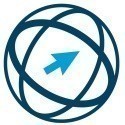 SETTORE ECONOMICOAmministrazione Finanzae MarketingSETTORE ECONOMICOAmministrazione Finanzae MarketingSETTORE TECNOLOGICOCostruzioni Ambiente e TerritorioSETTORE INDUSTRIA E ARTIGIANATOProduzioni industriali e Artigianali Manutenzione e Assistenza TecnicaSETTORE SERVIZIServizi per l’Enogastronomia e l’OspitalitàAlberghiera Servizi socio-sanitariSETTORE SERVIZIServizi per l’Enogastronomia e l’OspitalitàAlberghiera Servizi socio-sanitari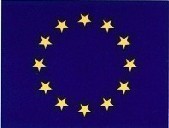 SETTORE ECONOMICOAmministrazione Finanzae MarketingSETTORE ECONOMICOAmministrazione Finanzae MarketingSETTORE TECNOLOGICOCostruzioni Ambiente e TerritorioSETTORE INDUSTRIA E ARTIGIANATOProduzioni industriali e Artigianali Manutenzione e Assistenza TecnicaSETTORE SERVIZIServizi per l’Enogastronomia e l’OspitalitàAlberghiera Servizi socio-sanitariSETTORE SERVIZIServizi per l’Enogastronomia e l’OspitalitàAlberghiera Servizi socio-sanitari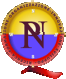 ECDLECDLSede: via Ronca  -  83047 LIONI(AV )	Cod. mecc.AVIS01200LSede: via Ronca  -  83047 LIONI(AV )	Cod. mecc.AVIS01200LSede: via Ronca  -  83047 LIONI(AV )	Cod. mecc.AVIS01200LSede: via Ronca  -  83047 LIONI(AV )	Cod. mecc.AVIS01200LSede: via Ronca  -  83047 LIONI(AV )	Cod. mecc.AVIS01200LSede: via Ronca  -  83047 LIONI(AV )	Cod. mecc.AVIS01200Lavis01200l@pec.istruzione.it	www.iissvanvitelli.edu.it	AVIS01200L@istruzione.itavis01200l@pec.istruzione.it	www.iissvanvitelli.edu.it	AVIS01200L@istruzione.itavis01200l@pec.istruzione.it	www.iissvanvitelli.edu.it	AVIS01200L@istruzione.itavis01200l@pec.istruzione.it	www.iissvanvitelli.edu.it	AVIS01200L@istruzione.itavis01200l@pec.istruzione.it	www.iissvanvitelli.edu.it	AVIS01200L@istruzione.itavis01200l@pec.istruzione.it	www.iissvanvitelli.edu.it	AVIS01200L@istruzione.itTel. 0827 1949208Tel. 0827 1949208COD. FISCALE : 82002610648COD. FISCALE : 82002610648COD. FISCALE : 82002610648COD. FISCALE : 82002610648Fax 0827 1949202Fax 0827 1949202